Cancer Care Coordination Contacts Database              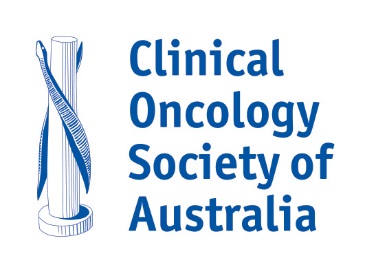 Please fill in the form below and email to COSA Project Coordinator, at cosa@cancer.org.au  Your details will then be entered or updated on the Cancer Care Coordination Contacts Database which can only be accessed through the Member’s area of the COSA website. If you would like to become a COSA Member or would like more information please visit the COSA website www.cosa.org.au State:      Title:      First Name:      Surname:      Position:      Position:      Institution:      Institution:      Address:      Address:      Contact landline number:      Fax number:      Mobile/pager number:      Email address:      Email address:      District/Locality:      District/Locality:      Tumour Stream/Patient Group/Modality:      Tumour Stream/Patient Group/Modality:      Provide detail of any resources developed and/or service improvement initiatives you’ve been involved in (incl. URL if applicable). Provide detail of any resources developed and/or service improvement initiatives you’ve been involved in (incl. URL if applicable). 